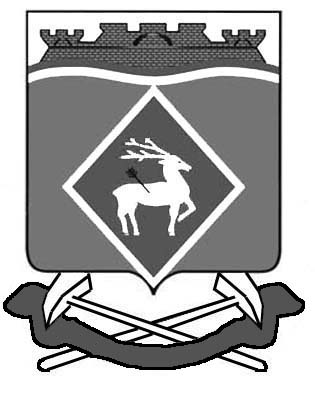 РОССИЙСКАЯ  ФЕДЕРАЦИЯ                  РОСТОВСКАЯ ОБЛАСТЬМУНИЦИПАЛЬНОЕ ОБРАЗОВАНИЕ «ЛИТВИНОВСКОЕ СЕЛЬСКОЕ ПОСЕЛЕНИЕ»ГЛАВА ЛИТВИНОВСКОГО СЕЛЬСКОГО ПОСЕЛЕНИЯПОСТАНОВЛЕНИЕ13 ноября  2023 года                          № 08	с. ЛитвиновкаРуководствуясь требованиями статьи 28 Федерального закона «Об общих принципах организации местного самоуправления в Российской Федерации» от 6 октября 2003 года № 131-ФЗ (в редакции на 30.10.2018 г.), в соответствии со статьей 13 пункта 6 Устава муниципального образования «Литвиновское  сельское поселение», 1. Назначить проведение публичных слушаний по проекту бюджета Литвиновского сельского поселения Белокалитвинского района на 2024 год и на плановый период 2025и 2026 годов на 30 ноября 2023 года в 13.00 в актовом зале здания администрации Литвиновского сельского поселения .2. Назначить ответственным за организацию и проведение публичных слушаний от собрания депутатов Литвиновского сельского поселения заместителя председателя постоянно действующей депутатской комиссии Собрания депутатов Литвиновского сельского поселения по бюджету, налогам и собственности Петрову О.В.3. Назначить ответственным за организацию и проведение публичных слушаний от администрации Литвиновского сельского поселения , заведующего сектором Голотвину С.В.   4. Заместителю председателя постоянно действующей депутатской комиссии Собрания депутатов Литвиновского сельского поселения по бюджету, налогам и собственности Петровой О.В. опубликовать в установленный срок данное постановление и проект бюджета Литвиновского сельского поселения Белокалитвинского района на 2024 год и на плановый период 2025 и 2026 годов в информационном бюллетене .5. Заместителю председателя постоянно действующей депутатской комиссии Собрания депутатов Литвиновского сельского поселения по бюджету, налогам и собственности Петровой О.В. в установленный срок разместить протокол проведения публичных слушаний и проект бюджета Литвиновского сельского поселения Белокалитвинского района на 2024 год и на плановый период 2025 и 2026 годов на официальном сайте администрации Литвиновского сельского поселения в сети «Интернет».6. Настоящее постановление вступает в силу со дня его официального опубликования.7. Контроль за исполнением оставляю за собой.Глава Литвиновского сельского поселения			П.И. Пузанов«О  назначении публичных слушаний по проекту бюджета Литвиновского сельского поселения Белокалитвинского района на 2024 год и на  плановый период 2025 и 2026 годов»